1 CORINTHIENS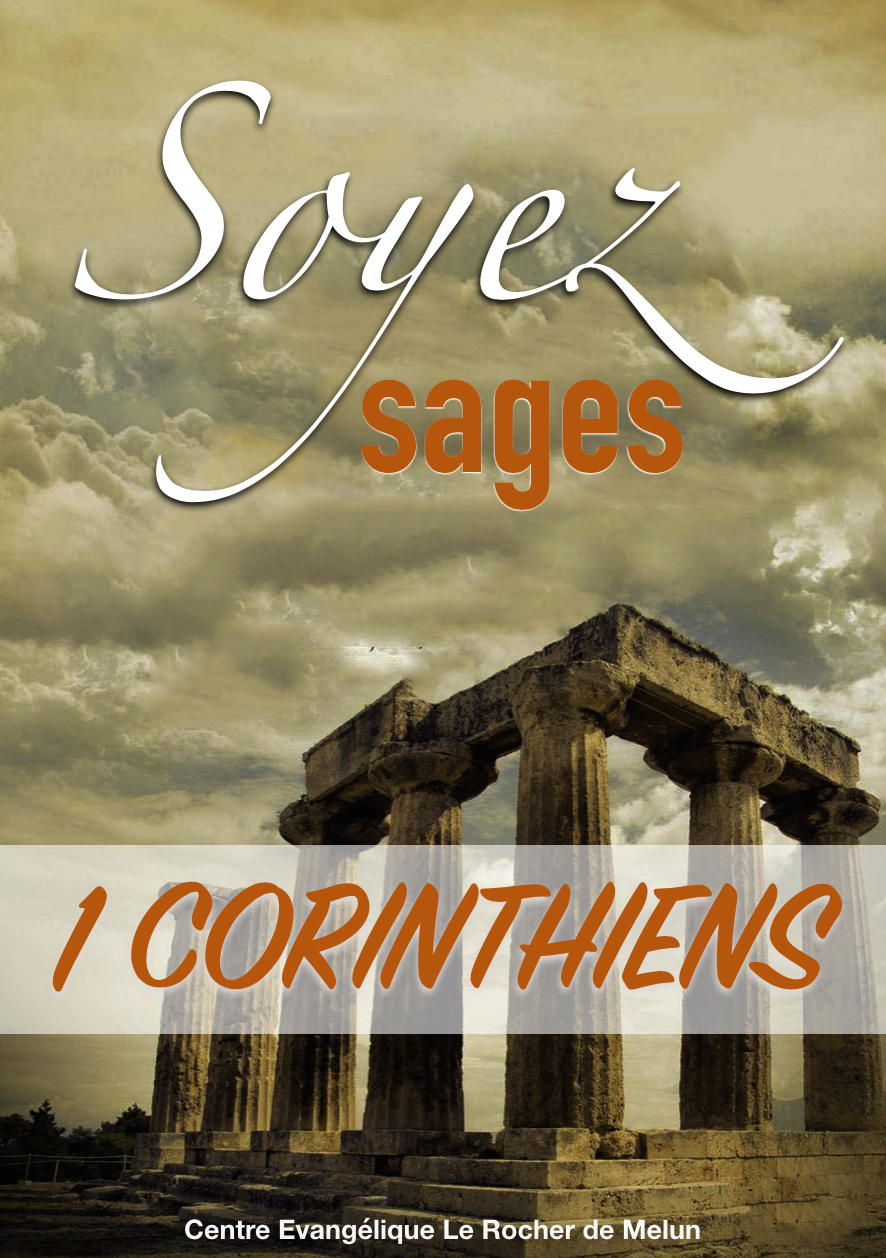  Chapitre 9 – Les priorités personnellesIl défend son droit de recevoir du soutien (1 Corinthiens 9:1-14)Sa fonction d'apôtre (v 1-6)L'expérience humaine (v 7)La loi de l'Ancien Testament (v 8-12)La pratique dans l'Ancien Testament (v 13)L'enseignement de Jésus (v 14)Il défend son droit de refuser une rémunération (1 Corinthiens 9:15-27)Pour la cause de l'Évangile (v 15-18)Pour le bien des pécheurs (v 19-23)Pour son propre bien (v 24-27)Quels droits avons-nous en tant qu’êtres humains ?Quelle était la double argumentation de ces principes au niveau des finances ?Quelle était la relation particulière entre Paul et les Corinthiens ?Dans 1 Corinthiens 9:19, Paul a affirmé qu’il était libre mais qu’il était également esclave. Que voulait-il dire ? Dans quel sens Paul était-il esclave ?Que voulait dire Paul quand il dit qu’il se fait tout à tous ?Quel est le lien entre 1 Corinthiens 9 et la discussion de Paul au sujet de la viande sacrifiée aux idoles dans 1 Corinthiens 8 ?Quels sont vos droits légitimes que Dieu voudrait peut-être vous voir abandonner ?Quelle était la "course" dont parlait Paul, et comment un croyant devrait-il se préparer pour cette "course" ?Que pourriez-vous considérer comme des obstacles qui vous empêchent de bien courir ?Comment Paul évaluait-il la course qu’il avait faite ? Quelle était la récompense qu’il se réjouissait de recevoir ?     